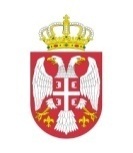 Република СрбијаНародна скупштинаОдбор за уставна питања и законодавствоСЕДМО ЈАВНО СЛУШАЊЕ„Промене Устава Републике Србије у области правосуђа“Крагујевац, Скупштина Града, Трг Слободе 3, Велика сала, среда, 2. јун 2021. године  11:30 - 12:00	Регистрација учесника - Пулт испред улаза у Велику салу  12:00 - 12:30	Уводна обраћања 	Никола Дашић, градоначелник Града Крагујевца Маја Поповић, министар правде  12:20 - 13:50	Дискусија   13:50 - 14:00	Завршна речЈелена Жарић Ковачевић, председник Одбора за уставна питања и законодавство